Instruction for Survey Development and AdministrationFor each peer to peer event hosted by the Center for States, a survey will be created in on-line survey software to gather feedback that can inform project planning. Given the customization of each event, it is important to be able to get feedback from recipients without creating undue burden by answering excessive questions that only marginally apply. To address this, the survey will be tailored to the unique information needs of each event to ensure low burden while informing high quality service provision. When creating each on-line survey, event developers in collaboration with the evaluation team will use the required questions listed below and choose up to 9 context-specific optional questions that can be added to the survey, as needed. This will allow for unique information needs to be met.  It is expected that each tailored survey will have no more than 25 questions, including 16 required questions and a maximum of 9 optional questions, with a burden of no more than 5 minutes.Survey Introduction TextThe Capacity Building Collaborative is committed to continuously improving the relevance and utility of services provided. Please take a few minutes to provide your feedback on the peer exchange. Your comments will be incorporated into future activities planning and will help strengthen Capacity Building Collaborative services to better meet your needs. Your participation in this survey is entirely voluntary, and your responses will be reported in the aggregate. The survey should take about 5 minutes to complete. If you have any questions, please contact Christine Leicht, Capacity Building Center for States Evaluation Lead at Christine.Leicht@icf.com.Required Questions (16 required)Please indicate the degree to which you agree with the following statements.What aspects of the peer exchange were most relevant and useful for your work?
Please rate your level of agreement with the following statements about the peer exchange objectives.Please answer the following question about partnership and engagement.As a result of this Peer Networking Activity, how often do you anticipate engaging with other attendees outside of official activities (over the next 6 months)? Never (0)Once (1)	Every few months (2)Monthly (3)	A few times a month (4)Weekly (5)	Two or three times a week (6)Please select the various ways you [have already applied the information, plan to apply the information] from the peer exchange in your work. (Check all that apply.)Support program improvement  Support policy development  Provide information to clients/families Share with peers  Support public awareness/advocacy  Grant writing/Fundraising  Train staff/colleagues  Conduct research & evaluation  My own professional development (e.g., increased knowledge)  Other (Please describe) 11a. [If “Provide information clients/families”, “Share with peers”, or “Train staff/colleagues” was selected] Please provide a specific example.11b. [If ‘train staff/colleagues’ is selected] In what setting will this information be used?Formal Training with Co-WorkersInformal Training with Co-WorkersDistribute Materials to Co-WorkersClassroom/UniversityTrain the TrainerOther (Please describe)Were there ways in which the peer exchange could have been improved?In which State/Territory/Tribe do you work? ________ (pull down list)
Which best describes your organization?State Child Welfare AgencyCounty Child Welfare AgencyTerritorial Child Welfare AgencyTribal Child Welfare AgencyState or County Court/Legal SystemTribal Court/Legal SystemPrivate or Community-based Child Welfare AgencyLocal Government/Tribal CouncilLaw Enforcement OrganizationPrimary Care/Health Care Services ProviderBehavioral/Mental Health Services ProviderSubstance Abuse Services ProviderDomestic Violence Services ProviderJuvenile Justice OrganizationPrimary/Secondary EducationCollege/UniversityTechnical Assistance ProviderFederal GovernmentOther (please describe):  __________What is your primary role?CW professional response optionsAgency Director/Deputy DirectorProgram/Middle ManagerSupervisorCaseworker/Direct Practice Worker/Frontline StaffParent PartnerOther (please describe):  __________Court professional response optionsCIP or TCIP Director/CoordinatorCIP or TCIP StaffJudgeAttorney for CW agencyAttorney for ParentAttorney for ChildAttorney Guardian Ad LitemCourt Administrative OfficerCourt/Attorney Data Manager/IT StaffCourt Appointed Special Advocate/Non-attorney GAL/AdvocateCourt Case Worker/Social WorkerOther (please describe):  __________Education professional response optionsDean/Director/AdministratorTeaching FacultyTraining Academy Leadership/StaffResearch Faculty/Staff (non-teaching role)StudentOther (please describe):  __________Which of the following best describes your primary work responsibilities? (Select 3)AdministrationWorkforce Development/TrainingContinuous Quality Improvement/EvaluationInformation Technology/SACWIS/Data SystemsIndian Child Welfare ActPrimary or Secondary PreventionChild Protective ServicesIn-home Services/Promoting Safe and Stable FamiliesFoster Care/Placement/Licensing/ReunificationAdoption/GuardianshipYouth in Transition/Chafee/Independent Living ProgramsOther (please describe):  __________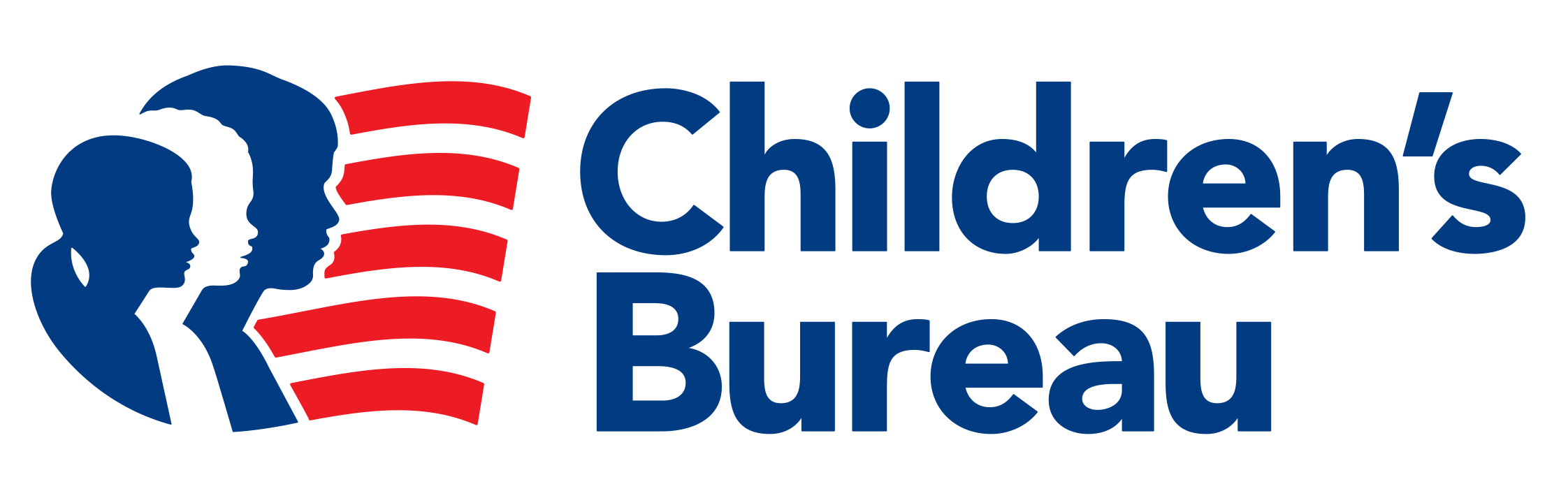 Optional Questions (Choose up to 9)What additional assistance do you or your organization need with this topic?________________________________________________________________Please provide the number of people that you are planning to share with/have shared with?________________________________________________________________Please tell us more about how you may share this information in the future. If you do not plan to share this information with others, why not?________________________________________________________________Strongly Disagree Disagree Somewhat Disagree Neither Agree or Disagree  Somewhat Agree Agree Strongly Agree NA Don’t Know[Name of Peer Networking Experience, Event, Webinar] will be helpful in my work.SD23456SANADKOverall, I was satisfied with the [Name of Peer Networking Activity, Event, Webinar].SD23456SANADKThe format of the [Name of Peer Networking Activity, Event, Webinar] provided opportunities for participants to interact.SD23456SANADKThe content of the peer exchange felt relevant to the values and context of my agency.SD23456SANADKThe knowledge and skills our agency acquired through this event are directly applicable to our work.SD23456SANADKAs a result of the information I learned through this peer exchange, I will be more effective in my work.SD23456SANADKStrongly Disagree Disagree Somewhat Disagree Neither Agree or Disagree  Somewhat Agree Agree Strongly Agree NA Don’t KnowAs a result of my participation, I am able to [tailored objective]. SD23456SANADKStrongly DisagreeDisagreeSomewhat DisagreeNeither Agree or DisagreeSomewhat AgreeAgreeStrongly AgreeNA Don’t KnowAs a result of my participation, I am able to [tailored objective]. SD23456SANADKAs a result of my participation, I am able to [tailored objective]. SD23456SANADKAs a result of my participation, I am able to [tailored objective]. SD23456SANADKAs a result of my participation, I am able to [tailored objective]. SD23456SANADKThe facilitator helped me interact with my peers in a meaningful way.SD23456SANADK The trainer/facilitator helped me to see how the [Name of Learning Experience, Name of Peer Networking Activity] can be applied to my work. SD23456SANADKI have discovered new tools, ideas, & ways of thinking from the relationships developed during the [Peer Learning Activity or Event].SD23456SANADKI would recommend participating in peer exchanges to other jurisdictions.SD23456SANADK